Instemmingsverklaring voor aanmelding bij de Keten Aanpak TurnhoutIk heb de folder Keten Aanpak Turnhout ontvangen. Ik werd op de hoogte gebracht van de aanmelding van mijn gezin bij de Keten Aanpak Turnhout. Ik stem ermee in dat mijn dossier besproken wordt en dat mijn gegevens gedeeld worden op de KAT. Ik ben op de hoogte van het feit dat ik in elke fase van het traject mijn toestemming kan intrekken. Op datum en plaats: ……………………………………….Naam:………………………………………………………Handtekening cliënt: ……………………………………………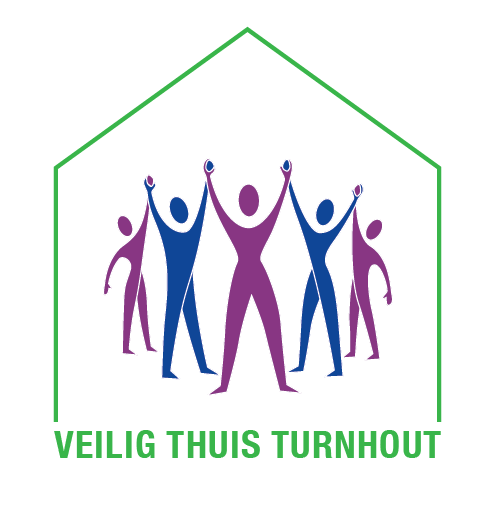 